附件中国安徽名优农产品暨农业产业化交易会（2021·合肥）参展产品金奖名单（排名不分先后）序号申请人名称商标产品名称申请人地址1松原粮食集团有限公司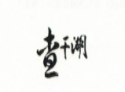 查干湖大米吉林省松原市宁江区松原大路3999号2吉林省长春皓月清真肉业股份有限公司皓月沃金黑牛肉、小咖牛手撕牛肉吉林省长春市绿园区皓月大路11111号3中钢新元现代农业科技（吉林）有限公司简约米法万昌大米吉林省长春市经开区东南湖大路2221号4哈尔滨健康农牧业有限公司小园玉米玉米南瓜粥黑龙江省哈尔滨市巴彦县兴隆商贸街5依安东方瑞雪糖业有限责任公司红光白砂糖、绵白糖黑龙江省齐齐哈尔市依安县依安镇西北新街6黑龙江神顶峰黑蜂产品有限公司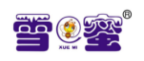 神顶峰雪蜜黑龙江省鸡西市虎林市东方红镇水电路东7黑龙江天锦食用菌有限公司天锦有机香菇黑龙江省齐齐哈尔市富拉尔基区富江路61号8五常市天源米业有限公司绿诺五常大米黑龙江省五常市龙凤山镇石庙村9天津海河乳业有限公司海河可可奶天津市北辰区北辰科技园区汀江东路1号10天津市优质小站稻开发有限公司日思精制大米天津市津南区国家农业科技园联顺东路5号院内11天津二商迎宾肉类食品有限公司迎宾迎宾老火腿天津市西青区经济技术开发区赛达工业园新源道2号12山西莲芯硒美农业科技开发有限公司莲宇康富硒小米山西河曲莲芯硒美门店13四川尚好茶业有限公司尚好露茗春桑茶四川省南充市嘉陵区工业园再兴街1号14河南省联兴油茶产业开发有限公司联兴茶油河南省光山县官渡河产业区15太平山生态茶叶有限公司九华山信阳毛尖固始县成功大道商会大厦13楼16信阳市昌东商贸有限公司豫信信阳红茶信阳市浉河区十三里桥乡17河南米歌食品有限公司鹅块哥固始鹅块固始县台尚工业园26栋18信阳贤峰茶叶有限公司贤峰信阳毛尖信阳市浉河区五星路11号19信阳祥云茶业有限公司豫本山信阳红茶信阳市新五大道政和花园C区20信阳市平桥区太平山生态茶叶有限公司浉龙信阳毛尖信阳市平桥区佛山村21淮滨县宽裕粮油购销有限公司申淮大米淮滨县产业聚集区22河南大别山茶油科技有限公司山静山茶油新县产业聚集区23江西汪陂途泰和乌鸡发展有限公司白凤村泰和乌鸡江西省吉安市泰和县食品工业园区24江西永叔府食品有限公司永叔公茶油腐乳江西省吉安市永丰县桥南工业园区25湖北土老憨生态农业科技股份有限公司土老憨橘醋原浆湖北省宜都市宜红大道666号26鄂州市东塔食品工贸有限公司长港武昌鱼鄂州市鄂东大道186号27湖北大别山药业股份有限公司绿色天空金银花原汁湖北省黄冈市罗田县经济开发区28宜昌清溪沟贡茶有限公司清溪沟贡茶君子澜宜昌毛尖湖北宜昌市夷陵区三峡国际旅游茶城A129湖北大广茶业有限公司庆山春英山云雾茶湖北省黄冈市英山县孔家坊乡新屋组村五组30湖北先秾坛生态农业有限公司先秾坛茶香牛肉酱湖北省英山县孔家坊乡新铺村31天门市集福德豆制品有限公司集福德黄金豆卷湖北省天门市蒋湖农场工业路东2号32天门元淼农业产业化发展有限公司元淼糍粑湖北省天门市拖市镇33鄂州市绿维康食品有限责任公司月河桥鄂州武昌鱼湖北鄂州市樊口街道办事处34湖北鼎艾科技有限公司贡艾堂蕲艾条湖北省蕲春县经济开发区创业大道35安化县湖南坡茶业有限公司湖南坡茶雨前芽尖安化县湖南坡马路镇湖南坡村36王氏水产珍珠养殖公司王氏水产淡水珍珠湖南省益阳市南县三仙湖渔场37湖南瑶珍粮油有限公司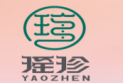 冷泉珍香米湖南省永州市江华瑶族自治县江华经济开发区瑶都大道北段38湖南博邦农林科技股份有限公司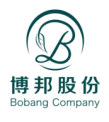 菜籽油湖南省常德市桃园高新区漳江工业园39桃江县亿阳仑生态食品有限公司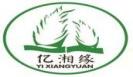 嫩笋湖南省益阳市桃江县马迹塘镇益阳仑丝毛坪组40广东丰硒良姜有限公司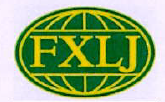 高良姜饮料广东省湛江市徐闻县国道207线徐闻至下桥路段西侧(坡田村路口北侧)41广东南派食品有限公司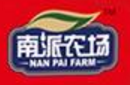 菠萝蜜广东省湛江市雷州市英利工业园1号42梅州市金绿现代农业发展有限公司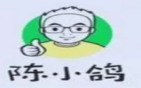 香辣鸽广东省兴宁市龙田镇环陂村金绿公司43大埔县通美实业有限公司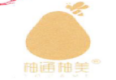 冰糖柚子蜜梅州市大埔县密坑村44高州市燊马生态农业发展有限公司马头桂圆肉广东省高州市沙田镇马头岭45化州化橘红药材发展有限公司橘星化州橘红广东省化州市河西工业城46万宁丰收诺丽生物科技有限公司大丰收诺丽果汁海南省万宁市望海大道大丰收诺丽体验馆47海南芭芭乐食品股份有限公司芭芭乐生榨椰子汁、鲜榨椰子汁海南省澄迈县老城经济开发区南一环路69号海口综合保税区A-12-2-2地块48海口力神咖啡饮品有限公司蓝岸白桃卡布咖啡、芒果拿铁咖啡海南省海口市美兰区桂林洋开发区振洋路4号49重庆饭遭殃食品有限公司饭遭殃糍粑鲜青椒酱、原生鲜红椒酱重庆市綦江区通惠新城食品园区重庆饭遭殃公司50重庆三峡云海药业股份有限公司还少堂羊肚菌重庆市云阳县工业园区51青海五三六九生态牧业科技有限公司53695369 牦牛肉青海省西宁市城西区黄河路 156 号52青海通达油脂加工有限责任公司格桑花有机菜籽油青海省海东市互助县塘川镇三其村 8 408 号53青海可可西里食品有限公司可可西里风干牦牛肉青海省西宁市城中区同安路108号54青海雪峰牦牛乳业有限责任公司青海湖0蔗糖高原酸奶、葫芦瓶酸奶吧青海省海南州共和县恰卜恰镇绿洲南路267号55安徽省白湖农场集团有限公司白湖香软米合肥市庐江县白湖农场米业公司56安徽知香斋食品有限公司知香斋韩式泡白菜肥西县花岗工业聚集区57安徽王仁和米线食品有限公司王仁和过桥米线合肥市肥西县紫蓬镇工业聚集区58合肥志诚蜂业有限责任公司顾公一勺蜜合肥市肥西县上派镇工业聚集区59安徽鲜森绿色食品有限公司蛋鲜森鸡蛋合肥市蜀山区高新区科学大道110号F10一层60安徽张二嘎食品有限公司张二嘎绿/红茶南瓜子长丰县双凤开发区淮南北路与鹤翔湖路交口61合肥正光农产品贸易有限公司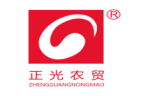 黑豆长丰县岗集镇新庄社区62合肥陶新生态农业发展有限公司陶新葡萄合肥市长丰县陶楼镇新丰社区63安徽青峰岭共享农业科技发展有限公司青峰岭大闸蟹合肥市长丰县岗集镇青峰岭村64合肥燕庄食用油有限责任公司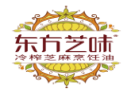 燕庄冷榨芝麻烹饪油合肥市创新大道2799号65安徽凯利粮油食品有限公司凯立脱皮花生仁合肥市肥东经济开发区桂王路西侧66安徽乐锦记食品有限公司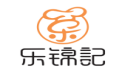 撕棒面包合肥市肥东经济开发区龙城路67合肥年华米业有限公司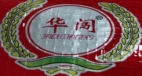 大米合肥市肥东县马湖乡三官村68巢湖市尖山湖生态农业逸趣园有限公司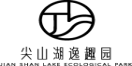 无花果鲜果巢湖市庙岗乡尖山村69安徽菲凌凯食品有限公司徽家婆糙米合肥市庐江县新度路93号70安徽喜洋洋农业科技有限公司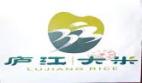 富硒珍珠香米庐江县郭河镇百果西路168号71安徽澄怀农业发展有限公司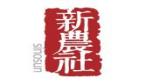 小红稻米安徽省庐江县白湖镇淘冲扶贫产业园8号72安徽青松食品有限公司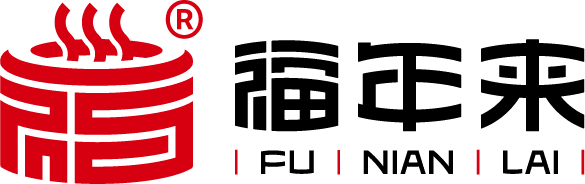 拉面、馒头合肥市高新区宁西路73安徽安心蔬菜绿色食品有限公司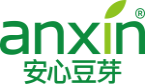 黄豆芽合肥市高新区宁西路28号74巢湖市高瑞农业科技发展有限公司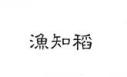 稻虾米巢湖市烔炀镇大高村75巢湖市鸿鹏家庭农场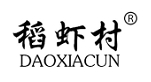 稻虾米巢湖市柘皋镇接引庵村76巢湖市绿园生态家庭农场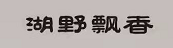 芝麻油巢湖市栏杆镇青岗村77安徽金沙河面业有限责任公司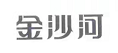 挂面、面粉亳州市涡阳县西阳镇阳港产业园纬二路与经四路交叉口78安徽威平食品有限公司徽道源黄牛肉亳州市涡阳县经开区标准化厂房B4栋三层79安徽一合酥食品有限公司忆曹坊、曹阿瞒一合酥亳州市谯城区芍花路215号80亳州市皖蜂堂蜂业有限责任公司皖蜂堂白术花蜜亳州市谯城区牛集镇81安徽万礼食品有限责任公司万礼薄盐牛腱亳州市利辛县工业园82蒙城县李老汉薯业科技有限公司绿壤纯红薯粉丝亳州市蒙城县马集镇马庙村83蒙城县蔡洪亮养蜂专业合作社双锁山蜂蜜亳州市蒙城县小涧镇郭店社区84淮北徽香昱原早餐工程有限责任公司皖徽香昱原手抓饼淮北市相山区凤凰山食品工业园凤鸣路2 号85安徽曦强乳业集团有限公司相山轻0酸奶淮北市相山经济开发区凤翔路1号86淮北市烈山镇塔仙石榴专业合作联社秋塔山石榴安徽省淮北市烈山区烈山镇榴园村87淮北市四季蔬菜种植有限公司隋堤果蔬火龙果淮北市相山区玫瑰园小区3栋20788淮北市杜集区润丰种植专业合作社秋之实黄桃淮北市杜集区高岳农业示范区89淮北市金之田食品科技有限公司顺军黑糯玉米淮北市濉溪县孙疃镇陈楼村90濉溪县鲁王制粉有限责任公司鲁王特精粉（小麦粉）淮北市濉溪县百善镇工业园91淮北梓童农业科技有限公司相王御稻大米淮北市烈山区宋疃镇92濉溪县利民禽业加工有限公司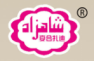 活珠子淮北市濉溪县临涣镇海孜村93安徽华安丰实业有限公司华安丰皖北黄牛肉安徽省淮北市濉溪县百善镇工业园94淮北市文昌宫小磨香油偶现公司文昌宫小磨麻油淮北市濉溪县虎山路城北菜市场71号95濉溪县周末果蔬种植家庭农场黑甜美桃淮北市濉溪县濉溪镇蒙村西侧96淮北市淮优农产品蔬菜产业协会牛成河芹菜、上海青淮北市相山区渠沟镇徐集村瓦房97砀山县梨都艺苑毛笔厂梨都艺苑毛笔砀山县官庄坝镇98砀山县晨宏桃木工艺品厂桃木缘桃木剑、桃木如意宿州市砀山县 玄庙镇花园村99砀山野居农作物种植专业合作社野居农业黑木耳宿州市砀山县玄庙镇梨花村100熙可食品（安徽）有限公司好桃道黄桃罐头砀山县关帝庙镇熙可社区101安徽梨多宝生物科技股份有限公司梨花猫梨膏砀山县经济开发区滨湖西路188号102安徽精锐食品有限公司精锐老面包萧县食品工业园103安徽金生绿源农业开发有限公司绿甸葡萄萧县丁里镇丁里村104萧县尚俊家庭农场窦庄葡萄葡萄萧县永堌镇105安徽省永富农业科技股份有限公司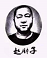 芦笋萧县马井镇曲里铺村106萧县农福农作物种植农民专业合作社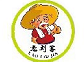 葡萄萧县王寨镇吴河涯村107萧县红双喜葡萄酒庄园有限责任公司百年尧舜赤霞珠干红葡萄酒萧县龙城镇民治街152号108宿州市皖豆香豆制品有限公司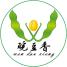 蒜香酱宿州市埇桥区符离镇工业园109宿州市符离集刘老二烧鸡有限公司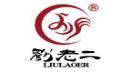 烧鸡宿州市符离集镇南206国道路西110安徽安特食品股份有限公司安特伏特加（白酒）宿州经济技术开发区金泰五路一号111宿州市墉桥区夹沟香稻科技开发中心夹香园夹沟香稻米宿州市埇桥区拂晓大道与胜利路交口112宿州市徽香源食品有限公司徽香源烧鸡宿州市埇桥区符离道东居委会113宿州市皖神面制品有限公司迎客松小麦面筋宿州市埇桥区东十里循环经济示范园仁和南路99号114安徽达园粮油有限公司达园小磨香油宿州市灵璧县115安徽荷金来农业发展股份有限公司荷金来眼肉牛排宿州市灵璧县荷金来工业园区116安徽旭超富硒农业科技股份有限公司旭超有机富硒鸡蛋宿州市灵璧县虞姬镇117安徽常青米业有限公司常青常青粳米宿州市灵璧县下楼镇程庙村118安徽侯王面业有限公司益美得小麦粉灵璧县冯庙镇119灵璧县唯农牧业有限责任公司绿康源鲜鸡蛋灵璧县冯庙镇120泗县金丰面业有限公司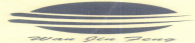 通用粉（小麦粉）宿州市泗县屏山镇104国道895公里处121泗县富民农业服务专业合作社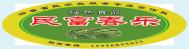 西瓜宿州市泗县瓦坊乡王集村阳光新区A幢99号122泗县曙光果树种植专业合作社锦曙光梨宿州市泗县大庄镇小宋村123泗县虹城航天科技农业发展有限公司泗州金丝绞瓜宿州市泗县农业农村局院内124泗县墩花农副产品有限公司墩华花生宿州市泗县墩集镇界牌张村125安徽省泗县碧云天农业循环经济专业合作社碧雅梨宿州市泗县四里桥于陈村126安徽金色家园农业社会化服务有限公司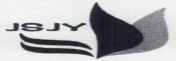 面粉宿州市宿马现代产业园区管委会院内5号楼127安徽慧佳农业有限公司开心谷粒黑麦面粉安徽省宿州市泗县城镇农业园慧佳园区128安徽东方果园生物科技有限公司东方果园果蔬萃宿州市高新 技术产业开发区拂 晓大道 9 号129蚌埠市江淮粮油有限公司冉龙冉龙稻米油蚌埠市淮上区沫河口工业园五蚌路 22 号130安徽红花食品有限公司红花腐竹蚌埠市固镇经济开发区纬六路南侧131蚌埠清水源生态水产养殖股份有限公司明王贡中华绒敖蟹蚌埠市五河县申集镇黄李村李咀组230号132安徽天兆石榴开发有限公司榴琬怀远石榴蚌埠市怀远县白莲坡食品科技产业园纬四路55号133蚌埠丰润食品有限公司德劲核桃芝麻糕蚌埠市淮上区工业园134安徽虞美金菊生态农业旅游开发有限公司虞美金菊金丝皇菊蚌埠市固镇县濠城镇135安徽省上殿湖水产养殖股份有限公水二娘上殿湖莲藕蚌埠五河县小圩镇小圩中学136安徽省爱莲塘生态水产养殖有限公司爱莲塘白莲坡贡米蚌埠市怀远县白莲坡镇137安徽雁飞粮油有限责任公司雁高飞小麦胚芽安徽省怀远县徐圩乡陆湖村138怀远县天雪面粉有限责任公司雁洲面粉怀远县东庙工业园区139安徽省凤宝粮油食品（集团）有限公司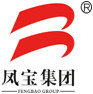 凤宝高精粉安徽省滁州市凤阳县工业园区140安徽省凤阳县御膳油脂有限公司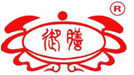 纯芝麻油滁州市凤阳县临淮关镇马滩街32号141全椒县华丰粮油储运有限公司荒草圩优质大米全椒县十字镇界首村段庄组142安徽倮倮米业有限公司倮倮β-葡聚糖大米滁州市天长市汊涧镇粮食产业园143定远县传德粮贸有限公司传德芝麻油定远县拂晓乡红光村144安徽永缘艾业有限公司滁明艾艾绒被滁州市明光市自来桥镇涝口村便民街20号145来安县果殖鲜农业发展有限公司果殖鲜火龙果安徽省滁州市来安县张山镇桃花村146滁州市春山芡业发展有限公司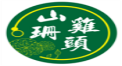 芡实滁州市琅琊区扬子街道八里村147凤阳县中益农业发展有限公司明王贡明王贡香米凤阳县小岗省级现代农业示范区148安徽华粮液国粹生物药业科技有限公司琅琊仙滁菊酒滁州市南谯区怡亭南路15号149天长市百家荡水产品专业合作社天长百家荡芡实天长市杨村镇小关社区150安徽省嘉山稻夫生态农业有限公司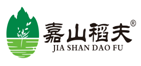 芡实、大米明光市涧溪镇九塘村151安徽博奥农业科技有限公司博奥波波仔瓜蒌籽滁州市定远县张桥镇北姚村152全椒县广平油脂有限公司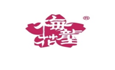 黑芝麻油滁州市全椒县十字开发区153安徽泓顺源生物科技有限公司泓顺源洋槐蜂蜜滁州市安庆西路15号154滁州佳茂食品科技有限公司佳茂半干面滁州市南谯区86号155安徽明相酒业有限公司明相明相府藏（红府）滁州市定远县永康镇街道156滁州市丰润食品有限公司冶溪红薯粉皮、粉丝滁州市定远县炉桥镇俞圩村157华夏谌世生态农业科技有限公司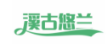 香椿茶阜阳市太和县旧县镇双创园158安徽省金皖颖食品有限公司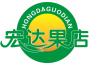 老式香油五仁月饼阜阳市临泉县杨桥镇新安村328省道东侧159安徽省百麓现代农业科技有限公司百麓蛹虫草、竹荪阜阳市太和县国家现代农业示范区160安徽省万花巢生物科技有限公司万花巢蜜桃乌龙茶安徽省界首市代桥镇万花巢161安徽竞赛食品有限公司原匠调味料阜阳市颍东经济开发区竞赛路66号162阜阳市尚源食品有限公司源中源牛肉干安徽省阜阳市颍泉区闻集镇163安徽阜阳民享食品有限公司民享芥菜丝阜阳市颍州区九龙镇刘竹园164安徽麦吉食品有限公司逗泥岩烧面包阜阳市颍州区阜阳合肥产业园天柱山路12号165界首市吕长明清真食品有限公司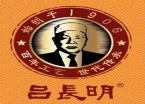 五香烧牛肉安徽省界首市中原路127号166安徽金古堆绿色农业有限责任公司金古堆冬枣六安市霍邱县彭塔镇金古堆村167金寨县映山红农业发展有限公司茶西河谷有机大米金寨县吴家店镇街道上街168安徽省霍山县霍鼎仙石斛开发有限公司霍鼎仙霍山石斛枫斗六安市霍山县经开区169安徽过湾农业科技有限公司米多宝糙米六安市舒城县南港镇过湾现代农业产业园170六安市六顺黄生态茶业有限公司六顺黄六安黄大茶六安市金安区东河口镇黄泥嘴村171安徽省六安瓜片茶业股份有限公司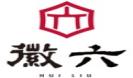 六安瓜片六安市裕安区龙河西路口172大团结农业股份有限公司启航6A冷榨有机山茶油合肥市包河区包河万达6号写字楼1002室173安徽人人福豆制品有限公司人人福精品腐竹合肥市井岗路与振兴路交口栖巢集团174六安市康宁竹编工艺品有限公司邹红工艺倪克见工艺竹编六安市裕安区独山镇双峰村175六安市康宁竹编工艺品有限公司邹红竹编邹红竹编系列产品六安市裕安区独山镇双峰村176金寨县大别山香源茶叶有限公司香源大别山金寨黄大茶六安市金寨县油坊店乡朱堂村177含山县溯源农业有限公司含缘濡须河香米马鞍山市含山县林头镇都胜行政村林墩组178安徽华宇调味食品有限公司皖中花黑芝麻油马鞍山市含山经济开发区天鼓路179含山县西湘谷食品有限公司西湘谷五香卤牛肉马鞍山市含山县环峰镇东山乡张任庄180安徽含眉生态茶叶有限公司含眉含眉红茶马鞍山市含山县环峰西路含眉名茶专卖店181安徽鸡笼山食品有限公司鸡笼山麻油片椒马鞍山市和县善厚镇工业集中区1号182安徽悠之优味食品有限公司悠之优味可乐鸡翅根马鞍山市和县台创园海峡大道12号标准化厂房4号183金菜地食品股份有限公司金菜地菜苔当涂县黄池镇食品路1号184安徽盛农农业集团有公司南北圩盛农菜籽油当涂县塘南镇南圩185马鞍山天顺农业科技有限公司溢合田7D压榨菜籽油马鞍山市当涂县黄池镇186安徽金蜜蜂生物科技有限公司蜂境界蜂肽素马鞍山市当涂县姑孰工业园围屏路1号187马鞍山市新临农贸实业有限公司丹阳湖大米马鞍山市博望区新市镇临川村188无为市宏达食品有限责任公司李老奶奶五香花生米安徽省无为市无城镇189芜湖县绿原生态农业有限公司九兹源蜂蜜芜湖市湾沚区190溜溜果园集团股份有限公司梅の冻梅冻芜湖市繁昌区经济开发区191繁昌县宏庆米业限责任公司岱湖滩芜湖大米芜湖市繁昌区平铺镇平铺村192安徽金田麦食品有限公司伊田面馆乌冬面芜湖市繁昌区经济开发区193繁昌县马仁山葛种植专业合作社马仁山葛粉芜湖市繁昌区孙村镇张塘村194芜湖谷兴食品有限公司盈盛芜湖大米芜湖市南陵县经济开发区太白大道6号195芜湖田葡农业科技有限公司江北刘姥姥葡萄、火龙果芜湖市弋江区白马街道塔村196芜湖市德宏生态农业有限公司私享金玉小番茄芜湖市鸠江区沈巷镇双坝村197安徽亮中亮食品有限公司亮中亮碧根果淮南市寿县安丰镇北街198安徽省寿县春申府食品有限公司春申府大救驾淮南市寿县寿春镇南关村199安徽昌源食品股份有限公司誉冠华小麦粉、强力面淮南市寿县众兴镇200安徽徽之润食品股份有限公司适客藤椒脆鸡扒淮南市寿县新桥产业园201安徽鸿康药业有限公司寿春香草香草制品淮南市寿县众兴镇202安徽八公山豆制品有限公司八公山泉豆腐干淮南市寿县八公山乡大泉村203淮南市明泽生态农业有限公司明琦双孢菇淮南市大通区上窑镇张郢村204淮南市智昊家庭农场有限公司凤益园鸡蛋淮南市大通区孔店乡吴大郢村205淮南市佳益米业有限公司店集贡米大米淮南市潘集区芦集镇政府西206淮南市芦村湾生态农业有限公司芦村湾神仙豆淮南市潘集区架河镇王圩村207安徽众普科技有限公司皖益缘鸡蛋淮南市潘集区芦集镇桥西村29-1户208安徽润航农业科技开发有限公司润航水芹淮南市凤台县凤凰镇岗胡村209安徽省顾桥陈醋业有限公司顾桥陈醋淮南市凤台县顾桥镇210淮南市兴杨食品有限公司兴杨鸡蛋淮南市田家庵区曹庵镇211安徽益益乳业有限公司益益牧场纯牛奶淮南市经开区212安徽中隆粮油有限公司中隆信达泰香米、长粒香米淮南市经济技术开发区朝阳东路32号213安徽省普济圩现代农业集团有限公司枫瑶虾稻米安徽省铜陵市郊区普济圩214安徽铜雀二乔生物科技有限责任公司铜雀二乔果脯白姜铜陵市义安区顺安镇国家农业科技园区215铜陵市和平姜业有限责任公司和平糖醋姜安徽省铜陵市义安区天门镇街道216枞阳县佳家好家庭农场优品农业菊花茶安徽省铜陵市枞阳县会宫镇建设村217枞阳县禽业有限公司白荡湖鸭蛋安徽省铜陵市枞阳县会宫镇栏桥村218铜陵黑土地生态养殖有限公司团心圩鳖铜陵市义安区西联镇兴桥村219安徽炎良食品有限公司炎良小子糖冰白姜、红糖白姜安徽省铜陵市狮子山高新技术开发区220铜陵凤丹种植科技开发有限责任公司荣京牡丹籽油安徽省铜陵市国家农业科技园区221安徽省官山生态农业发展有限公司仙羽舌白茶安徽省铜陵市枞阳县官埠桥镇官山村222安徽红盘山生态林业有限公司众吾白茶铜陵市枞阳县官埠桥镇223安徽省上行山茶叶有限公司黄公山白茶铜陵市枞阳县小缸窑居委会224安徽胜华农业发展有限公司葛益百葛根粉铜陵市枞阳经济开发区汉武产业园225安徽刘郎食品有限公司刘郎爽口鸡宣城市高新区惠泉路9号226郎溪县天子粉丝厂天子葛根粉条宣城市郎溪县十字镇227安徽三兄弟薯业有限责任公司正文酸辣粉广德经开区太极大道617号228安徽詹氏食品股份有限公司詹氏詹氏山核桃仁宁国经济技术开发区229绩溪灵溪生态农业开发有限公司功绩棠火腿绩溪县临溪低碳工业园区230绩溪枫林野生食品有限公司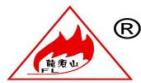 山核桃仁绩溪县粮食产业园231安徽黄山云乐灵芝有限公司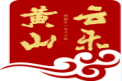 破壁灵芝孢子粉旌德县云乐镇上村232安徽乌岭沟生态农业有限公司乌岭沟乌岭沟绿茶旌德县俞村镇俞村林业站三楼233安徽龙眠山健康产业股份有限公司龙眠山山茶油桐城市金大地工业园1号234安徽独秀山蓝莓科技开发有限公司独秀山蓝莓酒（白兰地）安庆市怀宁县黄墩镇政和路235安徽省怀宁县顶雪食品有限公司顶雪贡糕安庆市怀宁县高河镇独秀大道北022号236潜山市金福农业科技有限公司晥五福瓜蒌籽安徽潜山市王河镇经济开发区237安徽正阳生态粮油有限公司渡民粮油生态长粒香米安庆市潜山经济开发区皖潜大道0007号238安徽联丰制丝有限公司晥江源蚕丝被安庆市岳西县天堂镇建设东路55号239安徽联河股份有限公司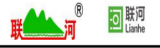 联河印象安庆大米安庆市望江经济开发区通港路22号240望江县农旺现代农业综合服务有限公司佩山稻鸭再生稻米安庆市望江县高士镇武昌村241太湖县润乐植物油厂润乐低温冷榨芝麻油、菜籽油安庆市太湖县小池镇242安徽省花亭湖绿色食品开发有限公司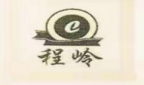 黑山猪安庆市太湖县程岭村243安徽中明生态农业综合开发有限公司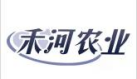 猕猴桃宿松县许岭镇244宇顺高科种业股份有限公司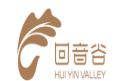 红米安庆市宜秀区245安庆市胡玉美酿造食品有限责任公司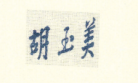 蚕豆辣酱安庆市黄土坑东路57号246安庆市柏兆记工贸实业发展有限公司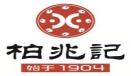 清真糕点安庆市大观区菱北西路59号247安庆麦陇香食品股份有限公司麦陇香传统中式糕点安庆市人民路48号248池州市德丰菌业有限责任公司翠丰东至黑木耳池州市东至县尧渡镇永丰村249东至县华福植物食用油有限公司华福菜籽油池州市东至县大渡口镇250天方茶业股份有限公司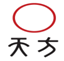 天方硒茶池州市石台县矶滩乡天方产业园251安徽石台县西黄山茶叶实业有限公司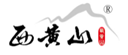 石台硒茶池州市石台县大演乡252安徽徽农生态食品有限公司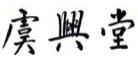 薏仁红豆茶池州市石台县茶城广场253石台县徽品坊生态食品有限公司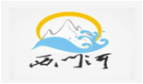 黑猪腊味池州市石台县七都镇工业园254安徽省石台县七井山食品有限公司七井七宝硒米池州市石台县和平南路21号255青阳县南峰食品有限公司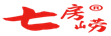 黄精丸池州市青阳318国道北侧童埠岔路口256青阳县禅悦食品工贸有限公司祥悦林九蒸九晒黄精青阳县庙前镇十字路257安徽省御九华生态农业有限公司御九华九制黄精茶池州市青阳县杨田镇258谢裕大茶叶股份有限公司谢裕大黄山毛峰黄山市徽州区文峰西路1号259黄山市猴坑茶业有限公司猴坑太平猴魁安徽黄山工业园区260安徽省祁门红茶发展有限公司天之红祁门红茶*祁红国礼黄山市祁门县七里牌261安徽省祁门县祁红茶业有限公司祥源祁红“传祁1915”黄山市祁门县华扬工业园262黄山市胡兴堂文化发展有限公司胡兴堂黄山烧饼黄山市屯溪区迎宾大道 263黄山佳龙绿色食品有限公司龙湾黑豆茶干休宁县五城镇龙湾工业园区264黄山市休宁县徽三农产品加工有限公司徽三徽三臭鳜鱼黄山市休宁县万安镇海宁村265安徽弋江源茶业有限公司弋江源黟县石墨茶黄山市黟县美溪乡庙林村266黄山市怡兴农产品开发有限公司长岭尖有机冬笋尖休宁县东临溪镇芳口村267黄山祁弘韵蛋白桑农业科技有限公司徽霞桑蛋白桑茶黄山市祁门县闪里镇文堂村下街组268安徽黟品黄山黑鸡保种有限公司黟山黄山黑鸡黄山市黟县柯村镇胡门村269黄山七约生态农业有限公司七约黑米酒黄山市黟县碧阳镇南屏村270黄山市桃花源酒业有限公司黄山黟黄山黟酒黄山市黟县碧阳镇乌株林271黄山市西宏果酒有限公司徽猿徽猿果酒黄山市黟县碧阳镇乌株林272肥东荣建杭椒蔬菜专业合作社团农聚民杭椒肥东县牌坊乡三王社区273濉溪县刘桥李可葡萄种植家庭农场阳光先生葡萄淮北市濉溪县刘桥镇任圩村274利辛县益果丰种植专业合作社迎皖香果葡萄亳州市利辛县阚疃镇新河村275宿州市埇桥区天葡山庄果树种植专业合作社依点绿葡萄宿州市埇桥区夹沟镇夏刘寨村276泗县清水沟葡萄种植专业合作社刘水葡萄宿州市泗县经济开发区大刘社区277怀远县华九粮食种植专业合作社馳光白莲坡香米蚌埠市怀远县白莲坡镇叶胡村278五河县米艳家庭农场沱浍缘中华绒螯清水大闸蟹蚌埠市五河县小圩镇大圩村279临泉县刘畅蜜蜂养殖专业合作社刘畅洋槐蜜阜阳市临泉县田桥街道办刘畅蜜蜂养殖基地280阜阳市颍东区烁硕家庭农场徽硕源鸭蛋阜阳市颍东区袁寨镇河北村281凤台县丁集乡果儿多家庭农场灵索/果儿多葡萄淮南市凤台县丁集镇张巷村贡庄282淮南市宏巨食用菌农民专业合作社宏巨双孢菇淮南市大通区九龙岗镇方岗村283全椒县十字镇禾禾蔬果农牧专业合作旭农禾禾芦笋滁州市全椒县十字镇华林村284定远县朱湾镇宋杨明种养殖专业合作社宋岗村乌鸡蛋滁州市定远县朱湾镇宋岗村285六安市裕安区霍王生态种养殖专业合作社响齐/霍王六安蓝茶（黑茶）六安市金安区健康路茶叶市场286霍山县绿斗石斛农民专业合作社绿斗霍山石斛六安市霍山县太平畈乡王家店村287六安市舒城县庐镇乡瑞成种植专业合作社庐镇唐岭手工挂面六安市舒城县庐镇乡庐镇村 288舒城县顺发蔬菜专业合作社河发黄姜、大蒜六安市舒城县河棚镇泉石村289六安市天润奶牛养殖专业合作社润晨大米六安市金安区三十铺镇红旗村290马鞍山市顺天水稻种植家庭农场金柠优糖米马鞍山市和县石杨镇石杨街道花山路60号291六安市金安区牧鹅生态养殖专业合作社牧鹅东桥白鹅六安市金安区东桥镇青峰岭村牧鹅专业合作社292和县功桥镇德权家庭农场全新果品葡萄马鞍山市和县功桥镇毛巷村293芜湖市芦玉蔬菜专业合作社芜芦玉鲜食玉米芜湖市鸠江区白茆镇新园村294宁国市贵农山核桃专业合作社贵农山核桃宣城市宁国经济技术开发区外环南路6号295旌德县三溪镇文静家庭农场东山龙王坑白茶旌德县三溪镇三溪社区296泾县汤淼茶叶油茶种植家庭农场石井岩火青茶叶宣城市泾县榔桥镇黄田村297绩溪县大塔谠茶业专业合作社金山时雨绿茶宣城市绩溪县上庄镇余川村298枞阳县运来家庭农场枞东清水堂瓜蒌籽铜陵市枞阳县钱铺镇南岭村299青阳县九华东堡农特产专业合作社九华东堡黄精粉丝青阳县杨田镇上东堡村300潜山市诚信茶叶种植专业合作社王二信仙芽茶叶安庆市潜山塔畈乡彭河村301怀宁县贞发家经庭农场平洼岭稻鸭米安庆市怀宁县平山镇范祠村三姓组302宿松桐元中药材种植专业合作社余奶奶手工香莲安庆市宿松县凉亭镇三德村桐元组303休宁县欣徽园家庭农场欣徽勤园果香型白酒黄山市休宁县万安镇潜阜村304临泉县鸿丰农畜产品有限公司姜尚乐薯红薯粉丝临泉县黄岭镇前洼村村北305肥东县胡盼盼家庭农场胡盼盼家农场有机米皖肥东县公园路59号306青阳龙溪油菜专业合作社九子岩木榨菜籽油青阳县朱备镇江村街道307繁昌县纸鸢香草家庭农场纸鸢香草制品芜湖市繁昌县平铺镇茶冲村308安徽良辰食品有限公司小鸡婴彩有机蝴蝶面马鞍山市雨山区三联村姚家寨生态园309安徽黑娃食品科技有限公司黑娃瓜子涡阳县经开区世纪大道与兴业路交叉口310铜陵市浩凡有限责任公司金丰元铜陵白姜铜陵市义安区天门镇中华白姜园311淮北市开心家庭农场皖富乐苹果淮北市杜集区石台镇312淮北市相山区富安家庭农场富安榴石榴淮北市相山区油坊村313长丰太张水产养殖专业合作社徽金稻黑米长丰县下塘镇古楼社区 314安徽程嫂食品有限公司程二姐桂花醋蛋无为市高沟镇 168 号315黄山市黄山区金沃野农业开发有限公司皖誉瓜蒌子黄山区三口镇农业示范园区 316安徽石门徽菜特色农产品加工有限公司笋姐腊肉歙县石门乡石门村317黄山黟景农业开发有限公司黟景臭鳜鱼黄山市黟县碧阳镇五里村318黄山茗雅茶业有限公司徽莲心茶叶歙县徽城镇七里头徽州艺术品市场8幢011号319黄山市山墅土特产有限公司爱娟山核桃黄山市杞梓里镇苏村村1栋320黄山惇仁生态农业发展有限公司惇仁五城米酒黄山市屯溪区奕棋镇查塘村村委会33号321安徽省农垦集团砀山果园场有限公司翡翠砀山酥梨宿州市砀山县城北322安徽雁湖面粉有限公司雪雁挂面蚌埠市怀远县龙亢农场工交路323涡阳县万源家庭农场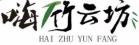 卤制品亳州市涡阳县青町镇大史村324安徽敬亭绿雪茶业有限公司敬亭绿雪敬亭绿雪茶宣城宣州区宣古路敬亭山茶场325安徽省青草湖酒业有限公司青草湖黄酒宣城市宣州区青草湖农场326安徽省安禽禽业有限公司水家湖鸡蛋合肥市长丰县水湖镇环城东路25号327安徽省农垦集团华阳河农场有限公司华阳河小龙虾安庆市宿松县复兴镇华阳河农场328阜阳富琨农产品开发有限公司富琨粉丝安徽省阜阳市开发区张桥路329荣达禽业股份有限公司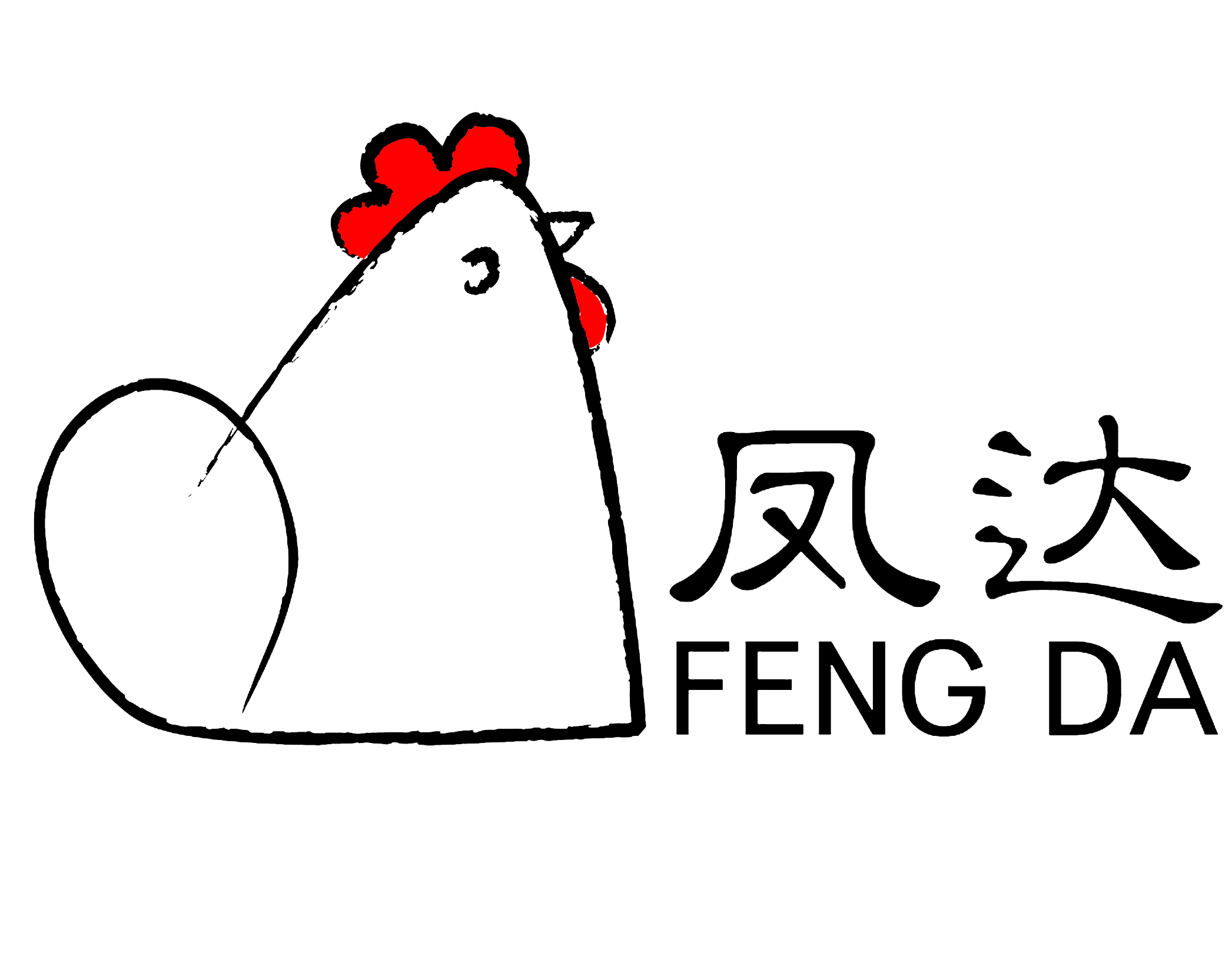 鲜鸡蛋宣城市广德市桃州镇高湖茶场330安徽省龙成生态农业有限公司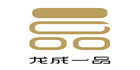 龙成一品油茶籽油安徽宿松经开区陈汉路199号331安庆永强农业科技股份有限公司屯鸟徽屯鸟甜酱番鸭安庆市腈北路29号332安徽徽名山农业股份有限公司徽名山岳西黑猪肉安庆市岳西县来榜镇黄泥村333黄山六百里猴魁茶业股份有限公司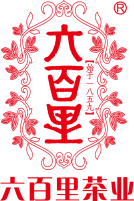 太平猴魁黄山市黄山区太平经济开发区334安徽菊泰滁菊草本科技有限公司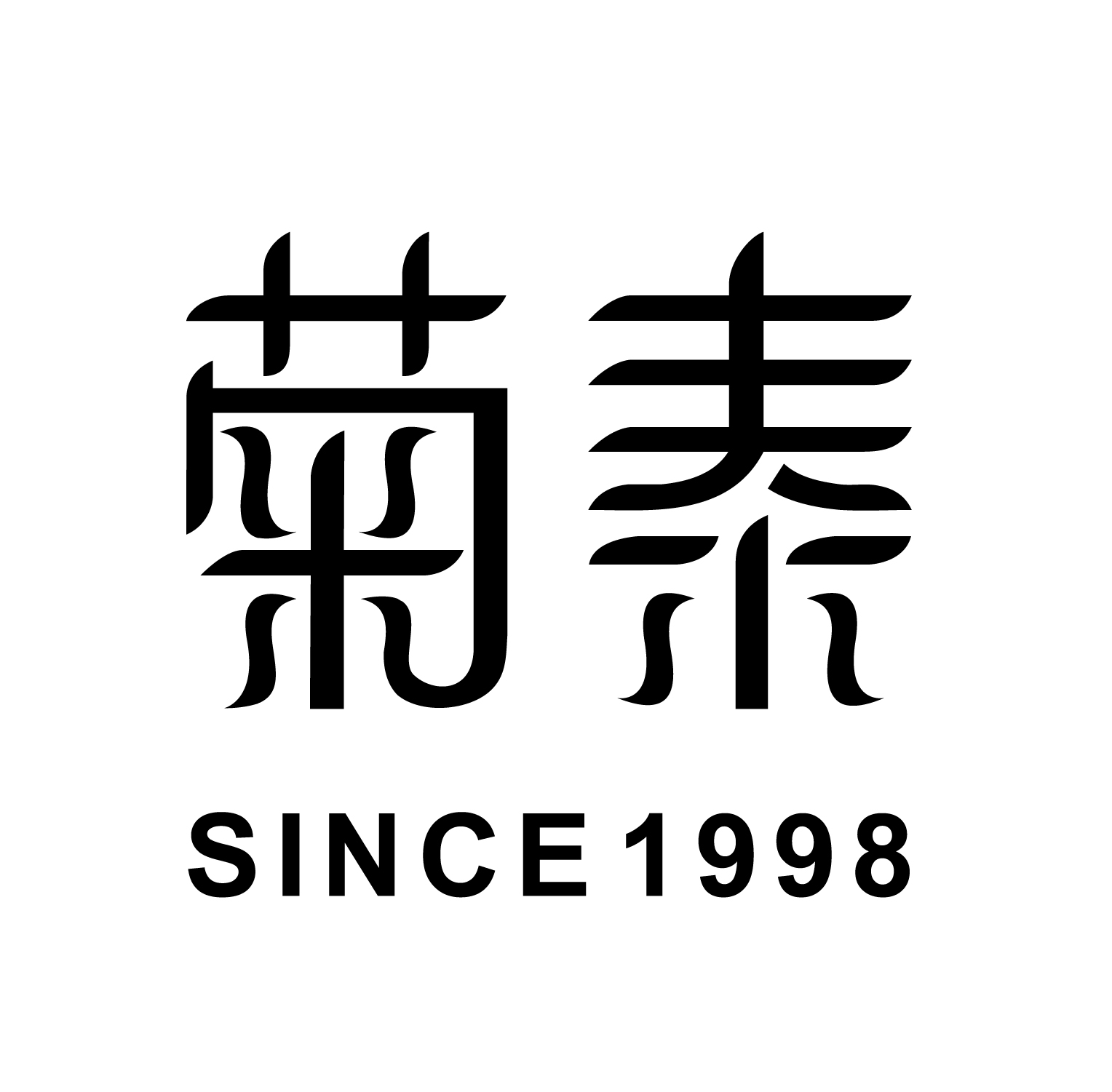 金顶天香滁州市滁宁路2628号335安徽迈涛食品有限公司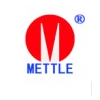 速冻南瓜系列马鞍山市郑蒲港新区兴浦中路1100号336安徽富煌三珍食品集团有限公司巢三珍杨家酱巢湖市黄麓镇富煌工业园337蚌埠市兄弟粮油食品科技有限公司雪枣水磨糯米粉蚌埠市怀远县经济开发区金河路28号338安徽蓝田农业集团有限公司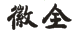 “无为草龟”速冻龟肉芜湖市无为县陡沟镇工业集中区339九仙尊霍山石斛股份有限公司九仙尊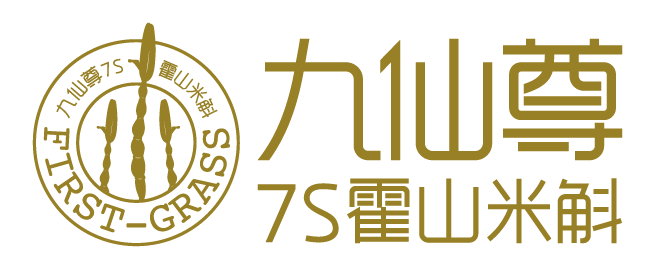 清养颗粒六安市经济技术开发区新二北路88号340芜湖野树林生物科技有限公司野树林黑木耳芜湖市湾沚区六郎镇341芜湖双汇食品有限公司双汇火腿肠芜湖市三山经济开发区夏家湖路9号342安徽丰原福泰来聚乳酸有限公司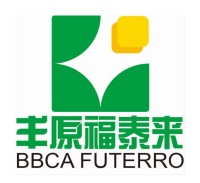 聚乳酸蚌埠市固镇县经济开发区经三路西、纬六路北